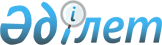 О дополнительном предоставлении лекарственных средств отдельным категориям граждан
					
			Утративший силу
			
			
		
					Решение маслихата Костанайской области от 14 марта 2014 года № 258. Зарегистрировано Департаментом юстиции Костанайской области 10 апреля 2014 года № 4577. Утратило силу решением маслихата Костанайской области от 23 мая 2018 года № 265
      Сноска. Утратило силу решением маслихата Костанайской области от 23.05.2018 № 265 (вводится в действие по истечении десяти календарных дней после дня его первого официального опубликования).
      В соответствии с подпунктом 5) пункта 1 статьи 9 Кодекса Республики Казахстан от 18 сентября 2009 года "О здоровье народа и системе здравоохранения" Костанайский областной маслихат РЕШИЛ:
      1. Дополнительно предоставить лекарственные средства при амбулаторном лечении бесплатно за счет средств областного бюджета:
      препарат "Бозентан", таблетка 125 миллиграмм, гражданам с заболеванием легочная артериальная гипертензия;
      препарат "Метотрексат", раствор для инъекций 10 миллиграмм на миллилитр, гражданам с заболеванием системная склеродермия;
      препарат "Тобрамицин", раствор для ингаляций, 300 миллиграмм 5 миллилитров, гражданам с заболеванием муковисцидоз;
      препарат "Третиноин", капсула, 10 миллиграмм, гражданам с заболеванием онкология;
      препарат "Руксолитиниб", таблетка, 15 миллиграмм, гражданам с заболеванием хронический миелофиброз;
      специализированный лечебный продукт на основе среднецепочечных триглицеридов, гражданам с заболеванием муковисцидоз.
      Сноска. Пункт 1 с изменениями, внесенными решениями маслихата Костанайской области от 05.01.2016 № 485; от 15.03.2017 № 129 (вводится в действие по истечении десяти календарных дней после дня его первого официального опубликования).


       2. Настоящее решение вводится в действие по истечении десяти календарных дней после дня его первого официального опубликования.
      СОГЛАСОВАНО:
      Руководитель государственного
      учреждения "Управление
      здравоохранения акимата
      Костанайской области"
      ____________ О. Бекмагамбетов
					© 2012. РГП на ПХВ «Институт законодательства и правовой информации Республики Казахстан» Министерства юстиции Республики Казахстан
				
      Председатель

      Сессии

Т. Булгацевич

      Секретарь Костанайского

      областного маслихата

С. Ещанов
